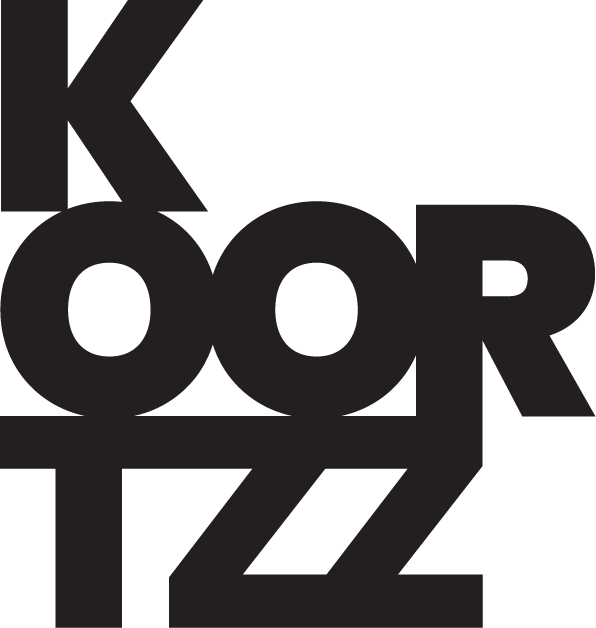 OPERA PRESENTDE MIRACULEUZE DOCTEUR Het wonderkind Georges Bizet schreef op 18-jarige leeftijd zijn debuutopera ‘Le Docteur Miracle” Hij kon meteen een eerste trofee in zijn prijzenkast plaatsen, uitgereikt door niemand minder dan Jacques Offenbach, de koning van de zwierige Franse Operette.  Even later volgde een tweede beker, de Prix de Rome. Meteen gonsde de naam Bizet in alle Europese salons en operahuizen, zijn reputatie was gemaakt.De miraculeze docteur is een prachtig stuk muziek, opgehangen aan een flinterdun verhaaltje. Dat is geen uitzondering bij opera. De jonge solisten van Opera Present gaan met veel pit en een tomeloze energie aan de haal met de absurde personages.  Kapitein Silvio neemt allerlei gedaantes aan om de (hoe kan het ook anders) beeldschone Laurette te kunnen huwen. In De Gloria komt regelmatig om de hoek kijken in deze komische farce.  De spetterende aria’s van Bizet krijgen ook allen een zalige Nederlandstalige extra OP RIJM ! De miraculeuze docteur knispert en knettert terug en zo merk je dat muziek die meer dan 150 jaar oud is nog steeds fris in de oren klinkt. Cast:
Een productie van Opera Present
Laurette: Nadia Voordeckers
Véronique: Lisa Willems
Pasquin/Silvio/Docteur Miracle: Gabriele Bonfanti
Le Podestat: Lucas Cortoos of Tom Van Bogaert 
Piano: Vincent Van Audenhove
———————————————————
Spelcoaching: Maarten Schuermans
Muziek: Georges Bizet
Tekst: Lucas Cortoos